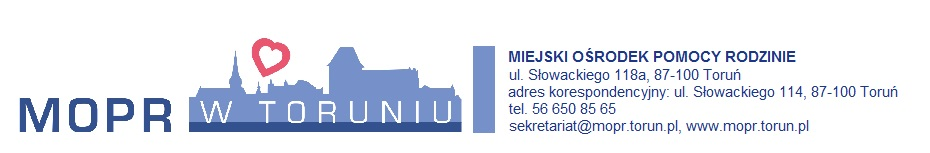 			..................................................                                      Data wpływu wniosku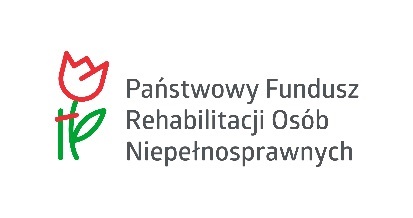 WNIOSEKo dofinansowanie ze środków Państwowego Funduszu Rehabilitacji OsóbNiepełnosprawnych  uczestnictwa w turnusie rehabilitacyjnym(wypełnia osoba niepełnosprawna lub w przypadku osoby niepełnoletniej rodzice bądź opiekun prawny)1. DANE OSOBOWE:2. POSIADANE ORZECZENIE ** :a) o stopniu niepełnosprawności 	   znacznym	     umiarkowanym       lekkimb) o zaliczeniu do jednej z grup inwalidów	  I	            II		   IIIc)  o całkowitej  o częściowej niezdolności do pracy     o niezdolności do pracy w  gospodarstwie rolnym          o niezdolności do samodzielnej egzystencjid)   o niepełnosprawności osoby do 16 roku życia3. Korzystałem (am) z dofinansowania do uczestnictwa w turnusie rehabilitacyjnym ze środków PFRON** :  TAK       (podać rok)   .......................................   		NIE     4. Pracuję zawodowo:              TAK     	     NIE     5. Jestem zatrudniony/a w zakładzie pracy chronionej:	 TAK     	     NIE     6. Imię i nazwisko  opiekuna  ....................................................................................................				            (wypełnić, jeśli lekarz uznał konieczność pobytu opiekuna)7. Zobowiązuję się do przedstawienia lekarzowi na turnusie rehabilitacyjnym aktualnego zaświadczenia o stanie zdrowia.****      W przypadku osoby bezdomnej wpisać miejsce pobytu.**    Właściwe  zaznaczyć	***  Dotyczy turnusu rehabilitacyjnego, którego program  przewiduje zabiegi fizjoterapeutyczne8. OŚWIADCZENIE O POSIADANYCH DOCHODACH:/wypełnia wnioskodawca, przedstawiciel ustawowy, pełnomocnik, opiekun prawny /Ja ........................................................................................................................................................						(imię i nazwisko)........................................................................................................................................................						        (adres)Oświadczam, że przeciętny miesięczny dochód, w rozumieniu przepisów o świadczeniach rodzinnych, podzielony przez liczbę osób we wspólnym gospodarstwie domowym, obliczony za kwartał poprzedzający miesiąc złożenia wniosku, wynosił ................................ zł.Liczba osób we wspólnym gospodarstwie domowym wynosi ...........................Przedstawiciel ustawowy ( dla małoletniego Wnioskodawcy ), opiekun  prawny lub  pełnomocnik****  imię i nazwisko ...........................................................................................................................................adres zamieszkania .....................................................................................................................................Seria i Nr dowodu osobistego ..............................................., PESEL .......................................................Ustanowiony opiekunem/pełnomocnikiem****.........................................................................................(postanowieniem Sądu Rejonowego z dn. ................ sygn. akt ****/ na mocy pełnomocnictwa potwierdzonego przez Notariusza ................................. z dn. ................................. repet. Nr .................) Oświadczam, że powyższe dane są zgodne z prawdą oraz że jestem świadom(a) odpowiedzialności karnej za składanie nieprawdziwych danych.   .................................................................			        ..............................................................  Podpis osoby przyjmującej oświadczenie			       Podpis osoby składającej oświadczenieWymagane załączniki do wniosku:Kserokopia ważnego orzeczenia o ustalonym stopniu niepełnosprawności lub równoważnego orzeczenia o niepełnosprawności.W przypadku dzieci do 16-go roku życia kserokopia ważnego orzeczenia o niepełnosprawności wydanego przez Miejski Zespół ds. Orzekania o Niepełnosprawności.Wniosek lekarza o skierowanie na turnus rehabilitacyjny.W przypadku osób niepełnosprawnych (wiek od 16 do 24 lat) uczących się i niepracujących aktualne zaświadczenie ze szkoły.Dowód osobisty do wglądu. **** Niepotrzebne skreślić KLAUZULA INFORMACYJNA
O PRZETWARZANIU DANYCH1. Administratorem Pana/i danych osobowych jest Miejski Ośrodek Pomocy Rodzinie w Toruniu przy                  ul. Słowackiego 118a, adres korespondencyjny: ul Słowackiego 114, tel. 56 650 85 65; 56 650 85 62.2. W sprawach związanych z ochroną danych osobowych i realizacją Pana/i praw może się Pan/i kontaktować z Inspektorem Ochrony Danych Osobowych mailowo: iodo@mopr.torun.pl, telefonicznie:                     56 650 85 65 wew. 160 lub pisemnie na adres: ul. Słowackiego 114, 87-100 Toruń.
3. Pana/i dane osobowe będą przetwarzane w celu udzielenia pomocy lub wsparcia na podstawie przepisów prawa:
• ustawy z dnia 27 sierpnia 1997 r. o rehabilitacji zawodowej i społecznej oraz zatrudnianiu osób niepełnosprawnych (Dz. U. z 2023 r. poz. 100 ze zm.).
• ustawy z dnia 27 sierpnia 2009 r. o finansach publicznych (Dz. U. z 2023 r. poz. 1270 ze zm.);w związku art. 6 ust 1 lit c RODO.4. Podane dane będą przetwarzane w wersji papierowej oraz w systemie informatycznym TT-POMOC. Program TT POMOC posiada: homologację Ministerstwa Rodziny, Pracy i Polityki Społecznej.5. Podanie przez Pana/ią danych jest wymagane przepisem prawa.
Natomiast w przypadku pozyskiwania numeru telefonu i adresu mailowego podanie danych w celu otrzymywania informacji zwrotnej w ten sposób - ma charakter dobrowolny.6. W przypadku niepodania przez Pana/ią danych zostanie wydane zawiadomienie o pozostawieniu sprawy bez rozpoznania, o którą Pan/i wnioskuje.7. Pana/i dane osobowe przechowywane będą przez okres zgodny z przepisami prawa i określony w Jednolitym Rzeczowym Wykazie Akt dla Miejskiego Ośrodka Pomocy Rodzinie w Toruniu wprowadzonym Zarządzeniem Nr 20/15 Dyrektora Miejskiego Ośrodka Pomocy Rodzinie w Toruniu z dnia 30 grudnia 2015 r. w sprawie wprowadzenia Instrukcji Kancelaryjnej, Jednolitego Rzeczowego Wykazu Akt dla Miejskiego Ośrodka Pomocy Rodzinie w Toruniu, Instrukcji o organizacji i zakresie działania składnicy akt w Miejskim Ośrodku Pomocy Rodzinie w Toruniu, następnie podlegać będą ocenie archiwalnej w zakresie zniszczenia lub dalszego okresu przechowywania.
8. Podane dane osobowe mogą być udostępnione wyłącznie podmiotom uprawnionym do ich otrzymania na podstawie przepisów prawa oraz realizatorom projektów i usług realizujących zadania statutowe Ośrodka w ramach zlecenia zadań.9. Administrator nie przekazuje Pana/i danych poza teren Polski/Unii Europejskiej.10. Posiada Pan/i prawo do:
1) dostępu do swoich danych oraz otrzymania ich kopii,
2) sprostowania (poprawiania) swoich danych,
3) ograniczenia przetwarzania danych: ma Pan/i prawo żądać ograniczenia przetwarzania
wyłącznie do przechowywania Pana/i danych osobowych w przypadku:
- przekonania Pana/i, że posiadane przez nas dane są nieprawidłowe lub przetwarzane bezpodstawnie,
- nie życzy Pan/i sobie aby dane zostały usunięte, gdyż będą Panu/i potrzebne do ustalenia, dochodzenia lub ochrony roszczeń.
4) wniesienia skargi do organu nadzorczego,
5) modyfikacji zgody jak również rezygnacji z otrzymywania informacji drogą telefoniczną i mailową (rezygnacji można dokonać składając pisemne oświadczenie).Szczegółowych informacji jak złożyć żądanie związane z realizacją praw udziela Inspektor Ochrony Danych.W celu złożenia żądania związanego z wykonaniem praw należy skierować wniosek na adres mailowyiodo@mopr.torun.pl lub udać się do siedziby w Toruniu, przy ul. Słowackiego 114.Przed realizacją Pana/i uprawnień będziemy musieli potwierdzić Pana/i tożsamość                              (dokonać Pana/i identyfikacji).                                                                                                ………………………………………………………                                                                                                                    data i podpis WnioskodawcyImię i nazwiskoAdres zamieszkania*Nr telefonuAdres emailData urodzeniaPESEL(lub nr dokumentu tożsamości)Planowany termin uczestnictwa w turnusie rehabilitacyjnym